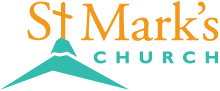 580 Hilltop Drive, Chula Vista, CA 91910Teléfono: 619-427-5515 |Website: www.StMarksChulaVista.org Domingo 29 de Mayo, 2022¡Bienvenidos a la cena del Señor y Bautismo de Yeshua Omar!Saludo EvangélicoL: Que la gracia de nuestro Señor Jesucristo, el amor de Padre y la comunión del Espíritu Santo sea con todos ustedes. C: Y con tu Espíritu.L: Bienvenidos, fieles al cumplimiento de la gran comisión que nuestro Señor Jesucristo nos encomendó de ir a bautizar y hacer discípulos en todas las naciones, nos hemos reunido hoy aquí para compartir juntos la Palabra de Dios, para alabarle, darle gracias y para celebrar el bautismo del niño Yeshua Omar.L: En el nombre del Padre, del Hijo, y del Espíritu Santo. Amén.Oración del díaL: Oramos: Té damos gracias Señor, Padre Celestial porque has bendecido a estos padres: Omar e Indra con un hermoso hijo.  Te damos gracias también por estos padrinos que junto con los padres de Yeshua Omar han venido hoy aquí movidos por gratitud hacia Ti y amor por Yeshua Omar, a presentarle para recibir el santo bautismo.  Te damos gracias por permitirnos ser parte de este bautismo, esta fiesta en la cual se unen el cielo y la tierra celebrando el que hoy se une un miembro más al cuerpo de Cristo.  C. Amén.“El Espíritu de Dios Está En Este Lugar”El espíritu de Dios está en este lugarEl espíritu de Dios se mueve en este lugarEstá aquí para consolar, está aquí para liberarEstá aquí para guiar, el espíritu de Dios está aquíEl espíritu de Dios está en este lugarEl espíritu de Dios se mueve en este lugarEstá aquí para consolar, está aquí para liberarEstá aquí para guiar, el espíritu de Dios está aquíQuédate en mí, Quédate en míToca mi mente y mi corazónLlena mi vida de tu amorQuédate en mí, Santo EspírituQuédate en míQuédate en mí, Quédate en míToca mi mente y mi corazónLlena mi vida de tu amorQuédate en mí, Santo EspírituQuédate en míTiempo Para Los NiñosConfesiónL: Hermanos: 8 Si decimos que no tenemos pecado, nos engañamos a nosotros mismos y no tenemos la verdad. 9 Si confesamos nuestros pecados, Dios, que es fiel y justo, nos los perdonará y nos limpiará de toda maldad. 1 Juan 1:8-10  L: Confesemos nuestros pecados contra Dios y contra nuestro prójimo.C: Misericordioso Dios, confesamos que hemos pecado contra ti.  No te hemos amado de todo corazón, no hemos amado a nuestro prójimo como a nosotros mismos. Por amor de tu hijo Jesucristo ten piedad de nosotros. Perdónanos, renuévanos y dirígenos por medio de tu Santo Espíritu para gloria de tu nombre. Amén.AbsoluciónL: Escuchen las buenas nuevas de Dios. Por la muerte y gloriosa resurrección de Cristo, tus pecados son perdonados y Dios ya no los recuerda. C: Amén, gloria a Dios.PRIMERA LECTURA: Hechos 16:16-3416 Una vez, cuando íbamos al lugar de oración, nos salió al encuentro una joven esclava que tenía un espíritu de adivinación. Con sus poderes ganaba mucho dinero para sus amos. 17 Nos seguía a Pablo y a nosotros, gritando:—Estos hombres son siervos del Dios Altísimo, y les anuncian a ustedes el camino de salvación.18 Así continuó durante muchos días. Por fin Pablo se molestó tanto que se volvió y reprendió al espíritu:—¡En el nombre de Jesucristo, te ordeno que salgas de ella!Y en aquel mismo momento el espíritu la dejó.19 Cuando los amos de la joven se dieron cuenta de que se les había esfumado la esperanza de ganar dinero, echaron mano a Pablo y a Silas y los arrastraron a la plaza, ante las autoridades. 20 Los presentaron ante los magistrados y dijeron:—Estos hombres son judíos, y están alborotando a nuestra ciudad, 21 enseñando costumbres que a los romanos se nos prohíbe admitir o practicar.22 Entonces la multitud se amotinó contra Pablo y Silas, y los magistrados mandaron que les arrancaran la ropa y los azotaran. 23 Después de darles muchos golpes, los echaron en la cárcel, y ordenaron al carcelero que los custodiara con la mayor seguridad. 24 Al recibir tal orden, este los metió en el calabozo interior y les sujetó los pies en el cepo.25 A eso de la medianoche, Pablo y Silas se pusieron a orar y a cantar himnos a Dios, y los otros presos los escuchaban. 26 De repente se produjo un terremoto tan fuerte que la cárcel se estremeció hasta sus cimientos. Al instante se abrieron todas las puertas y a los presos se les soltaron las cadenas. 27 El carcelero despertó y, al ver las puertas de la cárcel de par en par, sacó la espada y estuvo a punto de matarse, porque pensaba que los presos se habían escapado. Pero Pablo le gritó:28 —¡No te hagas ningún daño! ¡Todos estamos aquí!29 El carcelero pidió luz, entró precipitadamente y se echó temblando a los pies de Pablo y de Silas. 30 Luego los sacó y les preguntó:—Señores, ¿qué tengo que hacer para ser salvo?31 —Cree en el Señor Jesús; así tú y tu familia serán salvos —le contestaron.32 Luego les expusieron la palabra de Dios a él y a todos los demás que estaban en su casa. 33 A esas horas de la noche, el carcelero se los llevó y les lavó las heridas; en seguida fueron bautizados él y toda su familia. 34 El carcelero los llevó a su casa, les sirvió comida y se alegró mucho junto con toda su familia por haber creído en Dios.L: Hermanos y hermanas, esta es la palabra de Dios. C: Te alabamos Señor.“Mi alma alaba al Señor”Mi alma alaba al SeñorY mi espíritu se alegra en su presenciaPorque Él, que es grandeMaravillas ha hecho en miEs santo, su nombreMi alma alaba al SeñorY mi espíritu se alegra en su presenciaPorque Él, que es grandeMaravillas ha hecho en miEs santo, su nombreMi alma alaba al SeñorMi alma alaba al SeñorY mi espíritu se alegra en su presenciaPorque Él, que es grandeMaravillas ha hecho en miEs santo, su nombreMi alma alaba al SeñorMi alma alaba al SeñorY mi espíritu se alegra en su presenciaPorque Él, que es grandeMaravillas ha hecho en miEs santo, su nombreSANTO EVANGELIO: Juan 17:20-2620 No ruego solo por estos. Ruego también por los que han de creer en mí por el mensaje de ellos, 21 para que todos sean uno. Padre, así como tú estás en mí y yo en ti, permite que ellos también estén en nosotros, para que el mundo crea que tú me has enviado. 22 Yo les he dado la gloria que me diste, para que sean uno, así como nosotros somos uno: 23 yo en ellos y tú en mí. Permite que alcancen la perfección en la unidad, y así el mundo reconozca que tú me enviaste y que los has amado a ellos tal como me has amado a mí.24 Padre, quiero que los que me has dado estén conmigo donde yo estoy. Que vean mi gloria, la gloria que me has dado porque me amaste desde antes de la creación del mundo.25 Padre justo, aunque el mundo no te conoce, yo sí te conozco, y estos reconocen que tú me enviaste. 26 Yo les he dado a conocer quién eres, y seguiré haciéndolo, para que el amor con que me has amado esté en ellos, y yo mismo esté en ellos.L: Hermanos y hermanas, esta es la palabra de Dios. C: Te alabamos Señor.REFLEXIÓN“El profundo amor de Cristo”1El profundo amor de CristoEs inmenso, sin igual;Cual los mares con sus olas,En mi fluyen, gran caudal.Me rodea y protegeLa corriente de Su amor,Siempre guiando, impulsando,A la celestial mansión.2Al profundo amor de CristoDamos honra, gloria y prez,Cuan ardiente siempre ama,¡Nunca cambia, puro es El!Oh cuánto ama a sus hijos,¡Por salvarlos Él murió!Intercede en el cieloPor aquellos que compró.3El profundo amor de Cristo,Grande, sin comparación,Es refugio y es descanso,Es mar de gran bendición.El amor de JesucristoEs un cielo para mí;Me levanta a la gloria,Y me lleva hacia Él.Oración de Intercesión“Señor, Escucha a Tu Gente Orando”Señor escucha a tu gente orando,Señor envía tu Espíritu aquí,Señor escucha a tu gente orando,Danos fe, danos paz, danos tu amor.Señor escucha a tu gente orando,Señor envía tu Espíritu aquí,Señor escucha a tu gente orando,Danos fe, danos paz, danos tu amor. L: Señor en tu bondad C: Escucha nuestra oración.Saludo y La PazL: Nuestro Señor Jesucristo dijo: La paz os dejo, la paz os doy. Que la paz de Nuestro Señor sea con todos ustedes. C: Y con tu Espíritu. OfrendaCada Uno Debe Dar Según Lo Que Haya Decidido En Su Corazón, No De Mala Gana, Ni Por Obligación, Porque Dios Ama Al Que Da Con Alegría. 2Corintios 9:7“Esto Que Te Doy”Esto que te doy,No solo yo Señor, Esta voz también es de mi hermano,Es la unión, la paz y orden.La armonía y felicidad,Es un canto en comunidad.Toma mi vida,Ponla en tu corazón,Dame tu mano y llévame.Cambia mi pan en tu carneY mi vino en tu sangre,Y a mi Señor, renuévame,Límpiame y sálvame☩ Santa Comunión ☩L: El Señor sea con ustedes. C: Y con tu Espíritu.L: Elevemos nuestros corazones dando gracias al Señor nuestro Dios porque es bueno justo y necesario darle gracias en todo tiempo y en todo lugar, por eso nos unimos a su coro celestial siempre cantando:“Santo, Santo en el Cielo”Santo, Santo, en el cieloSanto es el Señor.Santo, Santo, en el cieloSanto es el Señor.Gloria a Dios del universo,Gloria a Dios aquí en la tierra,Paz y amor entre los hombres,Gloria, gloria a Dios.Santo, Santo, en el cieloSanto es el Señor.Santo, Santo, en el cieloSanto es el SeñorConsagración del Pan y el Vino“Codero de Dios”1Cordero de dios
que quitas el pecado del mundo
ten piedad de nosotros, ten piedad2Cordero de dios
que quitas el pecado del mundo
ten piedad de nosotros, ten piedad3Cordero de dios
que quitas el pecado del mundo
danos la paz, danos la pazOración Después de la ComuniónL: Y ahora, que el preciosísimo cuerpo y la sangre de Cristo te santifique y te guarde hasta la vida eterna. Amén.Santo Bautismo del niño Yeshua Omar,L: En el Santo bautismo, nuestro Padre celestial por gracia nos libra del pecado y de la muerte al unirnos a la muerte y resurrección de nuestro Señor Jesucristo.  Nacemos hijos de una humanidad caída; en las aguas del bautismo, renacemos como hijos de Dios y herederos de la vida eterna.  Por el agua y el Espíritu Santo, se nos hace miembros de la iglesia, es decir del cuerpo de Cristo.  A medida que vivimos con El y con su pueblo, crecemos en fe, amor y obediencia a la voluntad de Dios.L: ¿Quien presenta a este niño para ser bautizado?Padrinos: Yo presento a Yeshua Omar para recibir el Santo Bautismo.L: Padres y Padrinos: Movidos por el amor cristiano, ustedes presen hoy a este niño para el Santo Bautismo.  Deben por lo tanto traerle fielmente a la casa de Dios y enseñarle el Padre nuestro, el Credo y los Diez Mandamientos.  A medida que vaya creciendo, deben poner en sus manos las Sagradas Escrituras y proveer medios para su instrucción en la fe Cristiana, a fin de que, viviendo en el pacto de su bautismo y en comunión con la Iglesia, pueda vivir santamente hasta el día de Jesucristo.  ¿Promete cada uno de ustedes cumplir con estas obligaciones?Padres y Padrinos: Prometo que lo hare, con la ayuda de Dios.Oración por padres y a los padrinos  L: Oh Dios, dador de toda vida, mira con agrado a los padres y a los padrinos de Yeshua Omar. Permite que siempre se regocijen en el don que les has concedido.  Hazlos maestros y ejemplos de rectitud para Yeshua Omar.  Fortalécelos en su propio Bautismo, a fin de que puedan compartir eternamente con sus hijos la salvación que tú les has concedido; por Jesucristo nuestro Señor. C: Amén.AFIRMACION DE LOS VOTOS DEL BAUTISMOL: ¿Renuncian ustedes a todas fuerzas malignas, al diablo y a todas sus promesas falsas?C: Si renuncioL: ¿Creen ustedes en Dios Padre?C: Creo en Dios Padre todopoderoso, creador del cielo y de la tierra.L: ¿Creen ustedes en Jesucristo, el Hijo de Dios?C: Creo en Jesucristo, su único Hijo, nuestro Señor.  Fue concebido por obra del Espíritu Santo y nació de la Virgen María. Padeció bajo el poder de Poncio Pilato, fue crucificado, muerto y sepultado.  Descendió a los muertos.  Al tercer día resucito, subió a los cielos, y está sentado a la diestra del Padre y volverá para juzgar a los vivos y a los muertos.L: ¿Creen ustedes en Dios el Espíritu Santo?C: Creo en el Espíritu Santo, la Santa Iglesia Cristiana, la comunión de los santos, el perdón de los pecados, la resurrección del cuerpo, y la vida eterna. Amén.BAUTISMO - LA SEÑAL DE LA CRUZ - LA LUZ DE CRISTOL: Dios, Padre de nuestro Señor Jesucristo, te damos gracias por habernos liberado del pecado y habernos resucitado a una nueva vida por medio del santo sacramento del bautismo.  L: Derrama tu Espíritu Santo sobre Yeshua Omar, que así reciba nueva vida por medio del bautismo.  Límpiale del pecado con esta agua bautismal y hazle heredero de tu reino glorioso.  Derrama sobre Yeshua Omar el espíritu de sabiduría y entendimiento, el espíritu de conocimiento y temor de Dios, el espíritu de gozo en tu presencia. Por tu Hijo Jesucristo nuestro Señor, en unidad con el Espíritu Santo, ahora y siempre.  Amén.PRESENTACION DEL NUEVO MIEMBRO DEL CUERPO DE CRISTOL: Por medio del bautismo, Dios nos ha dado a Yeshua Omar, este nuevo hermanito en Cristo Jesús, a fin de que proclamemos juntos la alabanza de Dios y llevemos su palabra creadora y redentora a todo el mundo.C: Omarcito: Te damos la bienvenida a la familia del Señor, y a la familia de la Iglesia St. Mark’s.  Te recibimos como miembro con nosotros del cuerpo de Cristo, hijos del mismo Padre Celestial y trabajador junto con nosotros en el reino de Dios. Padre NuestroL y C: Padre nuestro que estás en el cielo, santificado sea tu nombre, venga tu reino, hágase tu voluntad, en la tierra como en el cielo, danos hoy nuestro pan de cada día. Perdona nuestras deudas, como también nosotros perdonamos a nuestros deudores. No nos dejes caer en tentación y líbranos del mal. Porque tuyo es el reino, el poder y la gloria, por los siglos de los siglos, Amén.La BendiciónL: Que EL SEÑOR te bendiga y te guarde; el SEÑOR haga resplandecer su rostro sobre ti, y tenga de ti misericordia; vuelva el SEÑOR su rostro sobre ti, y te conceda su paz. Que El Dios de vida, Padre, Hijo y Espíritu Santo, te bendiga ahora y por siempre. C: Amén.“Mi mano Esta Llena de Su Bendición”1Mi mano está llena de su bendición,Mi mano está llena de su bendiciónY al hermano que toque bendito será,Y al hermano que toque bendito será,Mi mano está llena de su bendición.Porque Cristo ha tomado mi vida y no la quiere soltar.Porque Cristo ha tomado mi vida y no la quiere soltar.Estaba yo muy triste pero ahora soy feliz.Porque Cristo ha tomado mi vida y no la quiere soltar.2Y yo me sigo enamorado, me sigo enamorando,Me sigo enamorando de Dios.Y yo me sigo enamorado, me sigo enamorando,Me sigo enamorando de Dios.Estaba yo muy triste pero ahora soy feliz.Porque Cristo ha tomado mi vida y no la quiere soltar.3Mi cuerpo está lleno de su bendición,Mi cuerpo está lleno de su bendición,Y al hermano que abrase bendito será,Y al hermano que abrase bendito será,Mi cuero esta lleno de su bendición.Porque Cristo ha tomado mi vida y no la quiere soltar.Porque Cristo ha tomado mi vida y no la quiere soltar.Estaba yo muy triste pero ahora soy feliz.Porque Cristo ha tomado mi vida y no la quiere soltar.Porque Cristo ha tomado mi vida y no la quiere soltar.Porque Cristo ha tomado mi vida y no la quiere soltar.Próximos EventosHoy a las 10:20 am - Almuerzo del Ministerio en Español en Jacobson Hall de 12:15 a 4:15 pm.Lunes, 30 de mayo, Memorial Day - La oficina estará Cerrada en observaciónSábado, 4 de junio, 8:00 – 10:00am- ¡Fiesta de jardinería y limpieza!  Día de preparación de planificación de VBS 10am – 2pm.Miércoles, 1 de junio y el 15 de junio, 3-6 pm,  - ¡Fiesta de preparación de VBS en Jacobson Hall!Domingo, 5 de junio, 10:00 – 11:00am – Un Servicio BILINGÜE para Pentecostés.   Niños y jóvenes invitados a ayudar con la adoración.  Ayuda es necesaria para la "fiesta de cumpleaños de la iglesia" en el patio a las 11 am. Celebración del aniversario de Bill & Shirley Cox en Jacobson Hall 1:00 - 3:30.Martes, 7 de junio, 10:00 – 11:00am - Reunión del Comité del Altar (Sala Superior de Conferencias)Jueves, 9 de junio – Domingo, 12 de junio - La pastora Karla estará fuera del país durante este tiempo.Sábado, 11 de junio, 9:00 – 11:00am - Desayuno para hombres, Galera en la Marina 550 Marina Pkwy, Chula Vista, CA 91910Sábado, 11 de junio, 9:00 – 11:00 am - Desayuno para las mujeres, casa de Sheri Barker: 946 Redbud Rd, Chula Vista. ¡Por favor, confirme su asistencia a Sheri al 619 208-2507 y traiga un plato para compartir! ¡Todos son bienvenidos!  Domingo, 12 de junio, 10:20 - Foro comunitario sobre la venta de las propiedades alrededor de la iglesia en Jacobson Hall.Sábado, 18 de junio, 9:00am – 5:00pm – Día de Preparación de Planificación de VBS (Santuario y todos los edificios del patio).Domingo 19 de junio - ¡Día de los Padres!  ¡Disfruta del tiempo de compañerismo y de todos los padres en tu vida! El legado hablara del templo.20-24 de junio - Escuela Bíblica de Vacaciones!!!Domingo, 25 de junio, 10 am - ¡UN servicio bilingüe para celebrar VBS!  Todos los niños y las familias son bienvenidos a disfrutar de la música y los temas de la Armadura Completa de Dios (Efesios 6). Disfrute de un almuerzo ligero patrocinado por el Consejo de la Iglesia después del servicio.  ¡Ven a dar la bienvenida a nuestros vecinos y disfruta!Lunes 27 de junio, 6:30 – 7:30pm – Reunión del Consejo.Comuníquese con nuestra oficina si tiene alguna pregunta (619) 427-5515 o Office.stmarkscv@gmail.com